STUDENT: ___________________DATE:________WHO?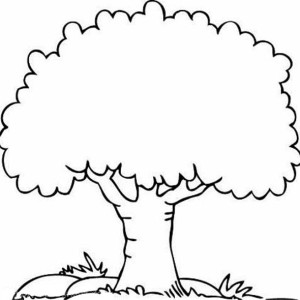           GRANDMOTHER     GRANDFATHER                   MOTHER                FATHERSISTER                BROTHER              COUSINSTUDENT: ___________________DATE:________WHO?                      GRANDMOTHER     GRANDFATHER                           MOTHER                FATHER         SISTER                BROTHER              COUSIN